	   Sunday, February 2, 2014	   Monday, February 3, 2014	   Tuesday, February 4, 2014	   Wednesday, February 5, 2014	   Thursday, February 6, 2014	   Friday, February 7, 2014	   Saturday, February 8, 20146:00AMHome Shopping  Shopping program.6:30AMHome Shopping  Shopping program.7:00AMHome Shopping  Shopping program.7:30AMLeading The Way: Know Where You Stand, Part 1    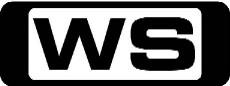 Religious program.PG8:00AMDavid Jeremiah    Religious ProgramPG8:30AMHome Shopping  Shopping program.9:00AMHome Shopping  Shopping program.9:30AMCoastal Kitchen: Southwold (R)    Kiwi masterchef Chris Coubrough travels along the east coast of Britain, cooking up a feast with fresh, local ingredients.G10:00AMThe People's Cookbook (R)  Explore the origin of beloved dishes that have shaped the taste buds of Britain in the 21st Century.G11:00AMHeaven's Kitchen At Large (R)    Kate holds the fort at the Pot Kiln, while Mike checks progress on his new production kitchen which is a building site and his cookery school which is nowhere in sight!PG12:00PMThe Edible Garden: Juicy Fruits (R)    Fruit can be costly to buy, but as Alys demonstrates, is simple to grow. As well as enjoying them whole, she shows how to preserve their flavour in jams, fruit leathers and sweet dried apple rings.G12:30PMJames Martin Digs Deep (R)    James Martin grows his own produce to provide the freshest and most seasonal ingredients.G1:00PMJames Martin's Brittany: Vannes (R)    James and Martin Blunos are inspired by the fresh seafood and create a creamy seafood pot-au-feu and delicious cod cheeks in beer batter.PG1:30PMTake on the Takeaway: Angela Hartnett (R)    Join Angela Hartnett as she takes up the challenge of cooking Mexican burritos for two busy colleagues that have neither the time nor the inclination to cook themselves.PG2:10PM7TWO Sunday Movie Matinee: The Phantom Stagecoach (R) (1957) An agent hired by Wells Fargo signs as a driver to defeat local outlaws, who have a colleague bribed to treachery. Starring WILLIAM BISHOP, RICHARD WEBB, JOHN DOUCETTE, RAY TEAL and MAUDIE PRICKETT.PG (V)3:45PM7TWO Sunday Movie: Stepmom (R) (1998)   When a divorced mother is introduced to her ex-husband's new partner, it takes a tragedy to bring the two together. Starring JULIA ROBERTS, SUSAN SARANDON, ED HARRIS, JENA MALONE and LIAM AIKEN.PG (A,L,S)6:30PMSeconds From Disaster: Derailment At Eschede (R)    A high-speed train races through the German countryside, derailing is spectacular fashion. Join investigators as they use a second by second crash analysis to reveal the unimaginable.                          PG7:30PMBorder Patrol: Argie Bargie (R) 'CC'    An Argentinean with last minute travel plans is questioned by customs in Auckland, a sniffer dog in Queenstown is right on the money and a suspicious shipment shows all the signs of being smuggled drugs.PG8:00PMWild Vets 'CC'    **NEW EPISODE**Pauline has to deal with birds, tuataras and monkeys at Willowbank Wildlife Reserve. Meanwhile, it's check-up time for Wellington's baboons and more penguins arrive at Mana's sanctuary.G8:30PMEscape To The Country: Sussex    **NEW EPISODE**Tonight, Denise Nurse is helping a family swap city living for a life in rural Sussex. Land is the all important ingredient, as they are hoping to set up a fitness boot camp business.G9:30PMEscape To The Country: Somerset (R)    **DOUBLE EPISODE**Denise Nurse if off to Somerset. With a budget of 650,000 pounds, she's is helping a couple find the perfect house to fulfil their dreams of a rural lifestyle.G10:30PMHomes Under The Hammer    **NEW EPISODE**The real-life drama of an auction and following the planning and building works which could transform buyers' property into a dream home.G11:45PMThe Davis Cup: Day 3: France vs Australia  Australia is back in the top tier World Group for the first time since 2007 and heads to France for this tough first tie. Which of these proud Davis Cup nations can triumph and progress?4:30AMTake on the Takeaway: Angela Hartnett (R)    Join Angela Hartnett as she takes up the challenge of cooking Mexican burritos for two busy colleagues that have neither the time nor the inclination to cook themselves.PG5:00AMLeyland Brothers World (R)  On the Great Barrier Reef, Mike and Mal travel on a ketch around the islands and  film the fascinating marine wildlife and coral.G6:00AMHome Shopping  Shopping program.6:30AMHome Shopping  Home Shopping7:00AMSally Bollywood - Super Detective: Crime Flash / Doowee's Urn 'CC'    Sally is a super-sleuth who runs a detective agency for the under-12s with her best friend, Doowee.C7:30AMMatch It 'CC'    Jack Yabsley hosts this fast-paced show where teams use cool touch-screen technology to match words and pictures to answer quiz questions, and play for the chance to become MATCH IT champions!C8:00AMToybox: The Magic Cushion (R) 'CC'    Watch the toys come alive when we open the lid to a fantasy world full of fun, music, learning and adventure!P8:30AMAmerica's Court With Judge Ross: Stop Breastfeeding In Public & Driving Lesson Drama    Women dispute the right to breastfeed in public. Then, friends get heated over driving lessons gone bad.PG9:00AMHome And Away - The Early Years (R) 'CC'  Alf and Michael's misunderstanding causes problems for Sophie. Blake returns to Summer Bay to find Simon gone. Starring DENNIS COARD, RAY MEAGHER and ALISTAIR MACDOUGALL.G9:30AMShortland Street    (R)A fast-paced medical drama that centres around the lives and loves of the staff and their patients.PG  (D)10:00AMCoronation Street    (R)Bev pours her heart out to Fred. Emily shows Eileen her wrath. Danny's bought Leanne a dodgy motor.PG10:30AMBeautiful Homes And Great Estates: Pacific Coast Estate (R)    Visit the ultra prestigious community of Pelican Crest in Newport Beach, California and tour an architectural masterpiece nestled along the coastline.G11:00AMRoute 66: In The Closing Of A Trunk  Tod becomes the pawn in a deadly game between a bitter man and the ex-convict niece he hates because she killed her father. Starring MARTIN MILNER.PG12:00PMNaked City: Today The Man Who Kills The Ants Is Coming (R)  A patrolman, beset by personal problems at home, loses it and pulls a gun on his fellow officers. Starring HORACE MCMAHON, PAUL BURKE, HARRY BELLAVER, NANCY MALONE and JIMMY LITTLE.PG  (V)1:00PMHomicide: Life On The Street: Gone For Goode (R)  Lewis and Crosetti uncover a woman who's been killing her husbands for insurance money and Bolander convinces Munch to help him finish up an unsolved case. Starring DANIEL BALDWIN, ANDRE BRAUGHER, RICHARD BELZER, CLARK JOHNSON and YAPHET KOTTO.M2:00PM7TWO Mid Arvo Movie: The Facts Of Life (R) (1960)  Two middle-class suburbanites find themselves growing bored with their lives and respective marriages and end up falling in love when thrown together without their spouses on a vacation. Starring BOB HOPE, LUCILLE BALL, RUTH HUSSEY, DON DEFORE and LOUIS NYE.PG  (A)4:30PMSteve Irwin: The Crocodile Hunter Diaries: Gators On Guard (R)  Little Richard nearly loses his head with a venomous water python that is trapped with his head stuck in some garden netting. The first baby alligators at the Zoo are a huge success.PG5:00PMShortland Street    A fast-paced medical drama that centres around the lives and loves of the staff and their patients.PG5:30PMCoronation Street    Ed makes an unwelcome return. Fred and Bev's announcement raises a few eyebrows. Leanne's crash sparks a feud.PG6:00PMBargain Hunt: NW8 25    **NEW EPISODE**One team brings their dog along to help get their paws on the bargains in Marylebone.G7:00PMSeven News at 7 'CC'    Join Seven for the latest news, sport and weather from around Australia and overseas.7:30PMMighty Planes: Antonov 124 'CC'    **NEW EPISODE**Join the Antonov and its crew on a two day, 7,500 mile mission through extreme weather. For this massive plane, a pit stop could mean the end of the road and an incomplete mission.G8:30PMMrs. Brown's Boys: Mammy Rides Again (R) 'CC'    It's the week of Dermot's fiancée Maria's hen party and Agnes Brown and her friend Winnie are excited about going... until daughter Cathy tells them they are not invited because they are too old. Starring BRENDAN O'CARROLL, JENNIFER GIBNEY, DERMOT O'NEILL, PADDY HOULIHAN and EILISH O'CARROLL.M  (L,S)9:10PMVicious 'CC'    **NEW EPISODE**Stuart insists on purchasing Freddie a new coat to attend a Doctor Who fan club event, but is flabbergasted by the prices. Meanwhile, Ash asks for girlfriend advice. Starring IAN MCKELLEN, FRANCES DE LA TOUR, IWAN RHEON, DEREK JACOBI and MARCIA WARREN.PG9:40PMMrs. Brown's Boys: Mammy's Secret (R) 'CC'    When Betty and Mrs Brown meet to discuss Mark's problem, they unsurprisingly come to blows - in front of Mark's posh future mother in law. Starring BRENDAN O'CARROLL, JENNIFER GIBNEY, DERMOT O'NEILL, PADDY HOULIHAN and EILISH O'CARROLL.MA  (L)10:20PMCitizen Khan: Naani's Day Out 'CC' **NEW EPISODE**Mr Khan's plans to join the committee are threatened by the arrival of his mother-in-law. Starring ADIL RAY, SHOBU KAPOOR, MAYA SONDHI, BHAVNA LIMBACHIA and ABDULLAH AFZAL.PG11:00PMCitizen Khan (R) 'CC'    Mr Khan's big opportunity to mix with the big wigs of the Sparkhill Business Association is threatened when he has to take his mother-in-law on a shopping trip she will never forget. Starring ADIL RAY, SHOBU KAPOOR, KRIS MARSHALL, MAYA SONDHI and BHAVNA LIMBACHIA.PG11:40PMBetween The Lines: Watching The Detectives  D.S Markham is arrested by Clark in a park for receiving a corrupt payment in the form of a ticket for a left luggage locker, which contains 1,000 Pounds. Starring NEIL PEARSON, TOM GEORGESON, SIOBHAN REDMOND, TONY DOYLE and JAYE GRIFFITHS.M12:45AMHomicide: Life On The Street: Gone For Goode (R)  Lewis and Crosetti uncover a woman who's been killing her husbands for insurance money and Bolander convinces Munch to help him finish up an unsolved case. Starring DANIEL BALDWIN, ANDRE BRAUGHER, RICHARD BELZER, CLARK JOHNSON and YAPHET KOTTO.M2:00AMNaked City: Today The Man Who Kills The Ants Is Coming (R)  A patrolman, beset by personal problems at home, loses it and pulls a gun on his fellow officers. Starring HORACE MCMAHON, PAUL BURKE, HARRY BELLAVER, NANCY MALONE and JIMMY LITTLE.PG  (V)3:00AMRoute 66: In The Closing Of A Trunk  (R)Tod becomes the pawn in a deadly game between a bitter man and the ex-convict niece he hates because she killed her father. Starring MARTIN MILNER.PG4:00AMBargain Hunt: NW8 25    (R)One team brings their dog along to help get their paws on the bargains in Marylebone.G5:00AMLeyland Brothers World (R)  On the island of Maui and Hawaii, Mike and Mal visit Halakala crater, then back  in Australia they see the art of jousting.G6:00AMHome Shopping  Shopping program.6:30AMHome Shopping  Home Shopping7:00AMSally Bollywood - Super Detective: Night At The Museum / The Black Sheep 'CC'    Sally is a super-sleuth who runs a detective agency for the under-12s with her best friend, Doowee.C7:30AMMatch It 'CC'    Jack Yabsley hosts this fast-paced show where teams use cool touch-screen technology to match words and pictures to answer quiz questions, and play for the chance to become MATCH IT champions!C8:00AMToybox: The Beautiful Rainbow (R) 'CC'    Watch the toys come alive when we open the lid to a fantasy world full of fun, music, learning and adventure!P8:30AMAmerica's Court With Judge Ross: Driving Miss Crazy & My Boyfriend Ripped Me Off    A man sues his ex-girlfriend for causing him to crash his car. Then, a women sues her ex-boyfriend for stolen money.PG9:00AMHome And Away - The Early Years (R) 'CC'  Bobby's week away gives Greg some breathing space. Sophie is furious with Michael - adult interference once again. Starring DENNIS COARD, NICOLLE DICKSON, ROSS NEWTON and ALISTAIR MACDOUGALL.G9:30AMShortland Street    (R)A fast-paced medical drama that centres around the lives and loves of the staff and their patients.PG10:00AMCoronation Street    (R)Ed makes an unwelcome return. Fred and Bev's announcement raises a few eyebrows. Leanne's crash sparks a feud.PG10:30AMBeautiful Homes And Great Estates: Hermosa Beach Estate (R)    Discover a beachfront oasis located in the celebrity enclave along the Pacific and discover an architectural masterpiece nestled in Hermosa Beach.G11:00AMRoute 66: The Cage Around Maria  A girl thinks her ex-stable-boy stepfather plans to kill her invalid mother. Starring MARTIN MILNER.PG12:00PMNaked City: A Run For The Money (R)  A professional killer, wanted by the mob and police, kidnaps a compulsive gambler to win funds for his flight from the U.S. Starring HORACE MCMAHON, PAUL BURKE, HARRY BELLAVER, NANCY MALONE and JIMMY LITTLE.PG1:00PMHomicide: Life On The Street: A Ghost Of A Chance (R)  Bayliss, taking charge of his first case, visits the crime scene of the brutal slaying of an 11-year-old girl. Meanwhile, Howard believes she has been paid a visit by the ghost of a murder victim. Starring DANIEL BALDWIN, ANDRE BRAUGHER, RICHARD BELZER, CLARK JOHNSON and YAPHET KOTTO.M2:00PM7TWO Mid Arvo Movie: The Perfect Match (R) (1988)  Tim is an immature couch potato and Nancy is a boring bookworm who meet when Nancy answers Tim's personal ad and their relationship is one fun deception after another. Starring MARC MCCLURE, JENNIFER EDWARDS, DIANE STILWELL, ROB PAULSEN and KAREN WITTER.PG  (L,S)4:00PMHomes Under The Hammer (R)    Martin & Lucy visit a Victorian villa in Derby, a flat in South West London and a 2 bed apartment in Sunderland.G5:00PMShortland Street    A fast-paced medical drama that centres around the lives and loves of the staff and their patients.PG  (V,D)5:30PMCoronation Street    Fred and Bev face their public. Eileen and Ed have a mountain to climb. Deirdre's high jinx comes back to haunt her.PG6:00PMBargain Hunt: Lincoln 19    **NEW EPISODE**Teams feel the pressure while hunting for bargains in Lincoln.G7:00PMSeven News at 7 'CC'    Join Seven for the latest news, sport and weather from around Australia and overseas.7:30PMWhen Weather Changed History: Potomac Crash    **NEW EPISODE** Witness the turn of events in 1982 in Washington D.C. as an unusual treacherous snowstorm changed history. That frigid January day, a small layer of ice resulted in a harrowing crash and a story of survival against winter's wrath.PG8:30PMAir Crash Investigations: Cleared For Disaster (R) 'CC'    The pilots of Flight 1493 radio the tower for instructions, but their calls aren't answered, and the plane crashes. What went wrong?PG9:30PMAir Crash Investigations: Mayday: Collision Course (R) 'CC'    The Greek ferry, Express Samina, smashes into a huge rock and slips beneath the waves.  How could the vessel hit a rock that rises 25 meters out of the sea?PG10:40PMI Shouldn't Be Alive: Christmas Horror (R) 'CC'    Two girls are on a three-day hike in New Zealand when upon returning home, their path is blocked by ice. The girls take a detour and what started as a steep slope quickly becomes a sheer cliff.M11:45PMWorld's Toughest Fixes: Water Coaster    World's Toughest Fixes is going on one wild ride as we build the world's longest water coaster, using some amazing new technology that could change the future of theme park rides and modern transportation.PG12:45AMHomicide: Life On The Street: A Ghost Of A Chance (R)  Bayliss, taking charge of his first case, visits the crime scene of the brutal slaying of an 11-year-old girl. Meanwhile, Howard believes she has been paid a visit by the ghost of a murder victim. Starring DANIEL BALDWIN, ANDRE BRAUGHER, RICHARD BELZER, CLARK JOHNSON and YAPHET KOTTO.M2:00AMNaked City: A Run For The Money (R)  A professional killer, wanted by the mob and police, kidnaps a compulsive gambler to win funds for his flight from the U.S. Starring HORACE MCMAHON, PAUL BURKE, HARRY BELLAVER, NANCY MALONE and JIMMY LITTLE.PG3:00AMRoute 66: The Cage Around Maria  (R)A girl thinks her ex-stable-boy stepfather plans to kill her invalid mother. Starring MARTIN MILNER.PG4:00AMBargain Hunt: Lincoln 19    (R)Teams feel the pressure while hunting for bargains in Lincoln.G5:00AMLeyland Brothers World (R)  On a journey to the Inland Sea, Lake Eyre, Mike and Mal find it is not in its characteristic state, but full of water.G6:00AMHome Shopping  Shopping program.6:30AMHome Shopping  Home Shopping7:00AMSally Bollywood - Super Detective: Burglary 2.0 / Adventures In Pet Sitting 'CC'    Sally is a super-sleuth who runs a detective agency for the under-12s with her best friend, Doowee.C7:30AMMatch It 'CC'    Jack Yabsley hosts this fast-paced show where teams use cool touch-screen technology to match words and pictures to answer quiz questions, and play for the chance to become MATCH IT champions!C8:00AMToybox: Made To Measure (R) 'CC'    Watch the toys come alive when we open the lid to a fantasy world full of fun, music, learning and adventure!P8:30AMAmerica's Court With Judge Ross: Let's Get Physical & The Dog Is Mine    A woman sues her personal trainer for a refund. Then, another woman sues her friend for stealing her dog.PG9:00AMHome And Away - The Early Years (R) 'CC'  Sophie's job hunting appears to be a long queue to a dead-end. Shane vows to continue his reign of terror Starring ALISTAIR MACDOUGALL and DIETER BRUMMER.G9:30AMShortland Street    (R)A fast-paced medical drama that centres around the lives and loves of the staff and their patients.PG  (V,D)10:00AMCoronation Street    (R)Fred and Bev face their public. Eileen and Ed have a mountain to climb. Deirdre's high jinx comes back to haunt her.PG10:30AMBeautiful Homes And Great Estates: Hilgard Estate (R)    Travel to a California home built by one of the founders of UCLA. Located on the former site of the world famous Fox Theater, this land was a frequent hot spot for Hollywood movie premieres.G11:00AMRoute 66: Fifty Miles From Home  A girl falls for a troubled Vietnam hero who comes back to find himself. Starring MARTIN MILNER and GLENN CORBETT.PG12:00PMNaked City: The One Marked Hot Gives Cold (R)  A man who grew up in an orphanage strikes up an unusual friendship with the neglected twelve-year-old daughter of wealthy parents. Then, a bitter ex accuses him of molestation. Starring HORACE MCMAHON, PAUL BURKE, HARRY BELLAVER, NANCY MALONE and ROBERT DUVALL.PG  (A)1:00PMHomicide: Life On The Street: The Night Of The Living Dead (R)  Bayliss gets a break in the Adena Watson case and orders the arrest of a suspect, only to be humiliated when the suspect turns out to be a naive 12-year-old. Starring DANIEL BALDWIN, ANDRE BRAUGHER, RICHARD BELZER, CLARK JOHNSON and YAPHET KOTTO.PG2:00PM7TWO Mid Arvo Movie: The Road To Hong Kong (R) (B&W) (1962)  Two zany hoofers become involved in international intrigue in Hong Kong. Starring BING CROSBY, BOB HOPE, JOAN COLLINS, ROBERT MORLEY and DOROTHY LAMOUR.G4:00PMHomes Under The Hammer (R)    Martin & Lucy visit a house in Swindon, a flat in Neasden, Greater London and revisit a fabulous Manor Farm house near Lincoln.G5:00PMShortland Street    A fast-paced medical drama that centres around the lives and loves of the staff and their patients.PG5:30PMCoronation Street    Emily tells Ed she can't forgive him. Craig and Rosie pick up from where they left off. Ashley gets a letter from a ghost from her past.PG6:00PMBargain Hunt: Hemswell 30    **NEW EPISODE**One team hunting for bargains in Lincolnshire are hot on the trail of something special.G7:00PMSeven News at 7 'CC'    Join Seven for the latest news, sport and weather from around Australia and overseas.7:30PMHighway Patrol: Doped Driver (R) 'CC'    A night of random breath testing proves quite interesting for officers, police break up a roadside drinking session and black smoke signals a lot of problems with a wannabe mechanic's car.PG8:00PMCrash Investigation Unit: Marsden Park (R) 'CC'    A family is devastated when a grandmother doesn't make it home from a night of bingo at the local club.PG8:30PMFantasy Homes by the Sea: Cornwall    **NEW EPISODE**A couple who have travelled the world together now live in East Sussex with their three children. Jenni Falconer joins them to search for a second home in a Cornish fishing village.G9:30PMAustralia's Best Houses    **NEW EPISODE**So what kind of house do you build on a cliffside in Sydney's prestigious Mosman?  This week, Gary explores a home that sits beautifully into this tight slope.  Then, go inside a multi million dollar health retreat that is part owned by Hugh Jackman on the Gold Coast. Hosted by GARY TAKLE. PG10:00PMBritain's Empty Homes: Keith And June    **NEW EPISODE**Jules Hudson helps a couple looking for a home in Brighton and shows them a four-bedroom end-of-terrace property in need of renovation.PG10:40PMHomes Under The Hammer    **NEW EPISODE**The real-life drama of an auction and following the planning and building works which could transform buyers' property into a dream home.G12:00AMThe Bill: Q005 (R) 'CC'    Dave and Polly find their old passion reviving as they settle into their roles as a husband and wife running a hotel. Starring ANDREW PAUL, LISA GEOGHAN, GRAHAM COLE, GED SIMMONS and MARK WINGETT.M1:00AMRoute 66: Fifty Miles From Home  (R)A girl falls for a troubled Vietnam hero who comes back to find himself. Starring MARTIN MILNER and GLENN CORBETT.PG2:00AMHome Shopping  Shopping program.2:30AMHome Shopping  Shopping program.3:00AMHome Shopping  Shopping program.3:30AMSons And Daughters (R) 'CC'  Wayne and Katie's determination to stick together brings devastating results.  Fiona and Andy are shocked to find out the real reason for Amanda's liaison with Mitch.G4:00AMBargain Hunt: Hemswell 30    (R)One team hunting for bargains in Lincolnshire are hot on the trail of something special.G5:00AMLeyland Brothers World (R)  In the mines at Cowell in South Australia, Mike and Mal take a look at how jade is mined and made into jewellery.G6:00AMHome Shopping  Shopping program.6:30AMHome Shopping  Home Shopping7:00AMSally Bollywood - Super Detective: Everyone's A Private Eye / Sally's Pen Pal 'CC'    Sally is a super-sleuth who runs a detective agency for the under-12s with her best friend, Doowee.C7:30AMMatch It 'CC'    Jack Yabsley hosts this fast-paced show where teams use cool touch-screen technology to match words and pictures to answer quiz questions, and play for the chance to become MATCH IT champions!C8:00AMToybox: Ned's Shower (R) 'CC'    Watch the toys come alive when we open the lid to a fantasy world full of fun, music, learning and adventure!P8:30AMAmerica's Court With Judge Ross: Too Sexy For My Job & Caveat Emptor    A woman sues her former boss for wrongful termination. Then, an online auction sparks a battle over libel.PG9:00AMHome And Away - The Early Years (R) 'CC'  Shane extends his vendetta against Ryan. Sophie's job prospects take a new turn. Starring ALISTAIR MACDOUGALL and DIETER BRUMMER.G9:30AMShortland Street    (R)A fast-paced medical drama that centres around the lives and loves of the staff and their patients.PG10:00AMCoronation Street    (R)Emily tells Ed she can't forgive him. Craig and Rosie pick up from where they left off. Ashley gets a letter from a ghost from her past.PG10:30AMBeautiful Homes And Great Estates: Maple Estate (R)    Tour an 11,000 square foot Mediterranean mansion that was once home to the King of Pop, Michael Jackson, and features seven lavish bedrooms and eleven bathrooms.G11:00AMRoute 66: Narcissus On An Old Red Fire Engine  Linc falls for a troubled girl who has retreated from reality. Starring MARTIN MILNER and GLENN CORBETT.PG12:00PMNaked City: Without Stick Or Sword (R)  A sailor vows to take the lives of the freighter captain and first mate who refused to veer off course to save his drowning brothers. Starring HORACE MCMAHON, PAUL BURKE, HARRY BELLAVER, NANCY MALONE and PILAR SEURAT.PG1:00PMHomicide: Life On The Street: A Son Of A Gun (R)  As Giardello is again lectured about the need to improve his unit's success rate, Bayliss and Pembleton prepare to raid a house where they believe Adena Watson was killed. Starring DANIEL BALDWIN, ANDRE BRAUGHER, RICHARD BELZER, CLARK JOHNSON and YAPHET KOTTO.M2:00PM7TWO Mid Arvo Movie: Rich In Love (R) (1992)  Two daughters help their father with his wife's sudden and unexpected departure. Starring ALBERT FINNEY, JILL CLAYBURGH, KATHRYN ERBE, KYLE MACLACHLAN and PIPER LAURIE.PG  (A)4:30PMSteve Irwin: The Crocodile Hunter Diaries: Camel Crisis (R)  Robbie escapes serious injury after a camel nearly crushes her. A health scare for one camel signals the start of the mating season. Kelsey and Darren assist a grumpy python with its skin shed.PG5:00PMShortland Street    A fast-paced medical drama that centres around the lives and loves of the staff and their patients.PG5:30PMCoronation Street    Janice's bullying of Sally loses her sup port. Penny reveals her concerns about Mike. Tracy persuades Charlie to go on holiday.PG6:00PMBargain Hunt: Lincoln 20    **NEW EPISODE**There are dramatic goings-on in Lincoln as two teams act up a storm.G7:00PMSeven News at 7 'CC'    Join Seven for the latest news, sport and weather from around Australia and overseas.7:30PMHighway Cops (R) 'CC'    The prospect of a 10 kilometre walk provokes a teenage tantrum and a high speed crash starts a bush fire.PG8:00PMDrug Bust (R) 'CC'    Its drugs verses guns on the streets of South Auckland after front line police receive a call out about a possible armed offender.PG8:30PMDownton Abbey (R) 'CC'    The Crawleys head to the Scottish highlands for Christmas to enjoy the hospitality of Rose's family. Amid the hunting, fishing, and fine dining, tensions bubble over and a new crisis unfolds. Starring HUGH BONNEVILLE, JESSICA BROWN FINDLAY, LAURA CARMICHAEL, JIM CARTER and BRENDAN COYLE.PG9:30PMDownton Abbey (R) 'CC'    The Crawleys head to the Scottish highlands for Christmas to enjoy the hospitality of Rose's family. Amid the hunting and fine dining, tensions bubble over and a new crisis unfolds. Starring HUGH BONNEVILLE, JESSICA BROWN FINDLAY, LAURA CARMICHAEL, JIM CARTER and BRENDAN COYLE.M  (A)10:30PMTaggart: Blood Money 'CC'    When a boxing promoter is found strangled, many suspects surface. But an unexpected twist to the investigation leads to Burke and his team having to chase to stop another death. Starring BLYTHE DUFF, COLIN MCCREDIE, JOHN MICHIE and ALEX NORTON.M  (V)11:40PMThe Bill: Q006 (R) 'CC'    Tony questions Dave over his actions, but the ensuing argument results in the pair coming to blows. Starring ANDREW PAUL, LISA GEOGHAN, GRAHAM COLE, BEN ROBERTS and STEVEN HARTLEY.M12:45AMAmerica's Court With Judge Ross: Too Sexy For My Job & Caveat Emptor    (R)A woman sues her former boss for wrongful termination. Then, an online auction sparks a battle over libel.PG1:05AMBeautiful Homes And Great Estates: Maple Estate (R)    Tour an 11,000 square foot Mediterranean mansion that was once home to the King of Pop, Michael Jackson, and features seven lavish bedrooms and eleven bathrooms.G1:30AMNaked City: Without Stick Or Sword (R)  A sailor vows to take the lives of the freighter captain and first mate who refused to veer off course to save his drowning brothers. Starring HORACE MCMAHON, PAUL BURKE, HARRY BELLAVER, NANCY MALONE and PILAR SEURAT.PG2:30AMRoute 66: Narcissus On An Old Red Fire Engine  (R)Linc falls for a troubled girl who has retreated from reality. Starring MARTIN MILNER and GLENN CORBETT.PG3:30AMBargain Hunt: Lincoln 20    (R)There are dramatic goings-on in Lincoln as two teams act up a storm.G4:30AMLeyland Brothers World (R)  On an expedition to South Alligator River, Mike and Mal are caught in an onslaught of monsoonal rains.G5:30AMHome Shopping  Home Shopping6:00AMHome Shopping  Shopping program.6:30AMHome Shopping  Home Shopping7:00AMSally Bollywood - Super Detective: The White Night / Fundraising Felony 'CC'    Sally is a super-sleuth who runs a detective agency for the under-12s with her best friend, Doowee.C7:30AMMatch It 'CC'    Jack Yabsley hosts this fast-paced show where teams use cool touch-screen technology to match words and pictures to answer quiz questions, and play for the chance to become MATCH IT champions!C8:00AMToybox: Patches Wish (R) 'CC'    Watch the toys come alive when we open the lid to a fantasy world full of fun, music, learning and adventure!P8:30AMAmerica's Court With Judge Ross: Estranged Daddy Bails Again & Lost And Found Reward    A woman sues her father for rent money. Then, women battle it out in court over the reward for a missing cat.PG9:00AMHome And Away - The Early Years (R) 'CC'  Alf is surprised to receive a summons for something he did not do. A surprise is in store for Fin and Blake. Starring RAY MEAGHER and ALISTAIR MACDOUGALL.G9:30AMShortland Street    (R)A fast-paced medical drama that centres around the lives and loves of the staff and their patients.PG10:00AMCoronation Street    (R)Janice's bullying of Sally loses her support. Penny reveals her concerns about Mike. Tracy persuades Charlie to go on holiday.PG10:30AMBeautiful Homes And Great Estates: Hollywood Hills Estate (R)    From the creative vision of designer Angie Thornbury, take a stroll through this modern masterpiece in the esteemed neighbourhood of Doheny Estates.G11:00AMRoute 66: The Cruelest Sea Of All  Linc falls for a mysterious girl who can stay underwater for a remarkable length of time. Starring MARTIN MILNER and GLENN CORBETT.PG12:00PMNaked City: Lament For A Dead Indian (R)  Though police warn his Army buddy is now a professional killer, an American Indian remains determined to honour a sacred pact. Starring HORACE MCMAHON, PAUL BURKE, HARRY BELLAVER and NANCY MALONE.PG1:00PMHomicide: Life On The Street: A Shot In The Dark (R)  Bolander and Munch investigate the bullet-ridden scene of a drug deal gone bad while Bayliss and Pembleton continue to argue about the Adena Watson case. Starring DANIEL BALDWIN, ANDRE BRAUGHER, RICHARD BELZER, CLARK JOHNSON and YAPHET KOTTO.M2:00PM7TWO Mid Arvo Movie: Rosebud (R) (1975)  In a bold coup a Palestinian terrorist group capers the yacht Rosebud and kidnaps the 5 millionaires daughters on it. Undercover agent Martin is hired to hunt the terrorists down. Starring PETER O'TOOLE, RICHARD ATTENBOROUGH, CLIFF GORMAN, CLAUDE DAUPHIN and JOHN V LINDSAY.PG  (V,A,L,N)5:00PMShortland Street    A fast-paced medical drama that centres around the lives and loves of the staff and their patients.PG5:30PMCoronation Street    Janice tries in vain to get her colleagues to strike. Frankie decides to make a go of it with Nathan. Tracy wraps Charlie around her finger.PG6:00PMBargain Hunt: Norfolk 24    **NEW EPISODE**One team opts for a bit of nostalgia at Norfolk antiques fair.G7:00PMSeven News at 7 'CC'    Join Seven for the latest news, sport and weather from around Australia and overseas.7:30PMDoc Martin: Driving Mr McLynn (R) 'CC'    Martin is angered by Louisa's actions, and Al's work sets tongues wagging in the village. Starring MARTIN CLUNES, CAROLINE KATZ, IAN MCNEICE, STEPHANIE COLE and JOE ABSOLOM.PG8:30PMEscape To The Country: North Yorkshire    **NEW EPISODE**Aled Jones is in North Yorkshire helping a young couple on a rural property hunt who are looking to form a culinary business and need a large detached home with a fabulous kitchen.G9:30PMSecret Location: Dominic & Tamara    **NEW EPISODE**This week, Sunita is helping a couple leave their London bubble and find a home with more space but she hopes the smiles don't turn to tears when they discover where their dream homes really are.PG10:30PMThe New Reclaimers: Askew (R)    Dan and Charis are in Mereyside, at the home of the Askew family. They want to unite their kitchen and family room, but with quotes coming in at double their budget, will The New Reclaimers be able to help them realise their dream?PG11:30PMDownsize Me: David Beaver    Can an ex-military firefighter stop being an eating machine and rescue his career by passing his annual fireman's fitness test?PG12:30AMAmerica's Court With Judge Ross: Estranged Daddy Bails Again & Lost And Found Reward    (R)A woman sues her father for rent money. Then, women battle it out in court over the reward for a missing cat.PG1:00AMBeautiful Homes And Great Estates: Hollywood Hills Estate (R)    From the creative vision of designer Angie Thornbury, take a stroll through this modern masterpiece in the esteemed neighbourhood of Doheny Estates.G1:30AMNaked City: Lament For A Dead Indian (R)  Though police warn his Army buddy is now a professional killer, an American Indian remains determined to honour a sacred pact. Starring HORACE MCMAHON, PAUL BURKE, HARRY BELLAVER and NANCY MALONE.PG2:30AMRoute 66: The Cruelest Sea Of All  (R)Linc falls for a mysterious girl who can stay underwater for a remarkable length of time. Starring MARTIN MILNER and GLENN CORBETT.PG3:30AMBargain Hunt: Norfolk 24    (R)One team opts for a bit of nostalgia at Norfolk antiques fair.G4:30AMLeyland Brothers World (R)  Mike and Mal Leyland visit the spectacular Hawaiian islands, a place of rugged beauty with a colourful landscape and fascinating history.G5:30AMHome Shopping  Home Shopping6:00AMHome Shopping  Shopping program.6:30AMHome Shopping  Shopping program.7:00AMSaturday Disney 'CC'    Great fun and entertainment including your favourite Disney shows Phineas And Ferb, Austin And Ally andZeke And Luther. Hosted by CANDICE DIXON, NATHAN MORGAN and TEIGAN NASH.G9:00AMGood Luck Charlie: Battle Of The Bands (R) 'CC'    Teddy and Skyler compete against PJ and Emmett in a battle of the bands competition that Spencer is favoured to win. Starring BRIDGIT MENDLER, LEIGH-ALLYN BAKER, BRADLEY STEVEN PERRY, ERIC ALLAN KRAMER and JASON DOLLEY.G9:30AMWizards Of Waverly Place: Ghost Roommate (R) 'CC'    After Alex and Harper realize they can no longer afford their utility bills, a search for a new roommate leads them to Lucy, a ghost with a broken heart. Starring SELENA GOMEZ, DAVID HENRIE, JAKE T  AUSTIN, JENNIFER STONE and MARIA CANALS-BARRERA.G10:00AMHome Shopping  Shopping program.10:30AMHome Shopping  Shopping program.11:00AMSteve Irwin: The Crocodile Hunter Diaries: What's The Buzz (R)  A vicious family fight breaks out among the alligators.  Viewers witness the world's most dangerous lawn mowing job.  And the zoo staff battles with a swarm of angry bees.PG11:30AMCoxy's Big Break: Mighty Murray (R)   Sit back and relax while Coxy and Rhys paddle full steam ahead to show you some of the best things to do along Australia's longest river - The Murray River.G +CBR13-007+12:00PMQueensland Weekender 'CC'    (R)Dean Miller and his team cover the length and breadth of Queensland with great suggestions for weekends, short breaks and holidays.G12:30PMGlobe Guides: Great Palaces    This week, see the stunning Palace of Versailles, learn about the Imperial Habsburg family's grand palaces in Vienna and explore the Imperial Palace in Beijing's Forbidden City.PG1:00PMAll 4 Adventure    Join adventurers Jase and Simon on a rugged expedition of discovery across the top of Australia. Today, the boys are fishing the Wessel Islands off Arnhem Land.PG2:00PMSeven's Horse Racing 2013: Orr Stakes    **LIVE**Join Seven at Caulfield Racecourse in Melbourne for the annual Orr Stakes - a middle distance sprint event where the contesting horses test their speed and skill over 1400m.                                5:00PMThe Great Australian Doorstep: Eastern Canada / Fraser Island    Sheree heads across to the far Eastern seaboard of Canada while Spida visits Fraser Island for some 4-wheel-driving, showcasing one of the world's most intriguing natural wonders.PG5:30PMGoing Bush    Nick and Andrew travel to Western Australia's southern forests which are home to the iconic Jarrah and a family business going strong after more than 100 years.PG6:00PMNeighbours at War: Takaka (R)  The bitter feud in Golden Bay between American alternative lifestylers and their Kiwi neighbours over the location of a water tank. And the young heavy metal musicians living in fear in Tauranga.PG6:30PMDrug Bust (R) 'CC'    The Waitemata Serious Crime Enforcement team mounts a search and destroy mission of illegal cannabis crops north of Auckland. The Manuerewa Tactical Crime Unit find a large marijuana-growing operation.PG7:00PMSCU: Serious Crash Unit: Glenbrook (R) 'CC'    The Serious Crash Unit investigates the cause of a fatal T-Bone collision, which killed an eighteen-year-old. Was it slippery road conditions, alcohol or a failed overtaking manoeuvre that caused the vehicle to fishtail across lanes?PG  (A)7:30PMCities of the Underworld: Tunnels Of Hell: Okinawa    **NEW EPISODE**Discover what it was like to live through the Battle of Okinawa, delving into subterranean tunnels, caves, and      bunkers, and exploring the lost naval destroyer sunken deep off Okinawa's coast.                                PG8:30PMThe Border: Flying High   Officers dismantle a smuggler checkpoint in the remote desert section of Ajo, seize a vehicle attempting to carry weapons and nearly 800,000 dollars into Mexico, and implement new strategies to keep up with a new, almost foolproof method of smuggling drugs.PG +TBOR5-001+9:30PMThe Inspector Lynley Mysteries: The Seed Of Cunning (R) 'CC'   Inspector Lynley and Detective Sergeant Havers are assigned to a new case back in London, following the discovery of a body floating in the Thames. Starring NATHANIEL PARKER, SHARON SMALL, LESLEY VICKERAGE, ROGER ALLAM and MATILDA ZIEGLER.PG (V,L)+INLM4-003+11:30PMSecrets Of War: WWI: Germany's Secret Gambles  As the armies of World War One struggled under a barrage of terrifying weapons, the German government turned to covert operations to break the stalemate.M12:30AM7TWO Late Movie: Behind The Rising Sun (R) (B&W) (1943)    A Japanese War Lord plans to enslave the world. Starring ROBERT RYAN, TOM NEAL, MARGO, J CARROL NAISH and GLORIA HOLDEN.PG  (V,A)2:30AM7TWO Late Movie: Government Girl (R) (B&W) (1943)    A comedy set in war-time Washington where there were ten girls for every man. Starring OLIVIA DE HAVILLAND, SONNY TUFTS, ANNE SHIRLEY, JESS BARKER and JAMES DUNN.G4:30AMLeyland Brothers World (R)  Mike and Mal show us the Stuart Highway from Port Augusta to Alice Springs. They  also visit Coober Pedy, where they see underground housing.G5:30AMGlobe Guides: Haunted    (R)In this ghostly guide, travellers Ian Wright, Justine Shapiro, Megan McCormick and Lavina Tan show you their favourite haunts from across the globe.PG